Программа учебно-проектировочного семинара «Профессиональное образование для цифровой эпохи: каким ему быть?»17-18 февраля, Иркутский авиационный техникумВедущий семинара: Сергеев Игорь Станиславович, ведущий научный сотрудник Научно-исследовательского центра профессионального образования  и систем квалификаций ФИРО РАНХиГС, доктор педагогических наук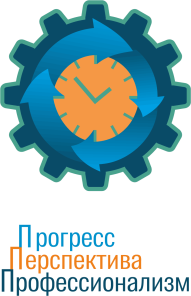 МИНИСТЕРСТВО ОБРАЗОВАНИЯ ИРКУТСКОЙ ОБЛАСТИГОСУДАРСТВЕННОЕ АВТОНОМНОЕ УЧРЕЖДЕНИЕ ДОПОЛНИТЕЛЬНОГО ПРОФЕССИОНАЛЬНОГО ОБРАЗОВАНИЯ ИРКУТСКОЙ ОБЛАСТИ «РЕГИОНАЛЬНЫЙ ИНСТИТУТ КАДРОВОЙ ПОЛИТИКИ И НЕПРЕРЫВНОГО ПРОФЕССИОНАЛЬНОГО ОБРАЗОВАНИЯ» (РЕГИОНАЛЬНЫЙ ИНСТИТУТ КАДРОВОЙ ПОЛИТИКИ)664047 г. Иркутск, ул. Ал. Невского, д. 105, ул. Рабочего Штаба, 19а  е-mail: prof-obr@rikp38.ru Сайт: center-prof38.ru ДатаВремяКлючевые вопросы семинараФорма занятияМесто проведения17.02 – первый день10.00-10.30РегистрацияРегистрацияХолл перед актовым залом17.02 – первый день10.30-11.00Открытие семинараОбсуждение организационных рамок обученияОткрытие семинараОбсуждение организационных рамок обученияАктовый зал17.02 – первый день11.00-12.30Вопрос 1. Что такое «цифровые технологии» и зачем они нам нужны? Проблемная лекцияАктовый зал17.02 – первый день12.30-14.00Вопрос 2. «Цифровое поколение» и «цифровой учитель»: кто они? Эвристическая дискуссияАктовый зал17.02 – первый день14.00-15.00ОбедОбедКафе17.02 – первый день15.00-15.30Вопрос 3. Проблема новых целей образования: цифровизация и стандартизацияПрактическая работаАктовый зал17.02 – первый день15.30-17.00Вопрос 4. Почему электронное образование не всегда оправдывает надежды? Эвристическая дискуссияАктовый зал17.02 – первый день17.00-18.00Вопрос 5. Как мы используем цифровую образовательную среду? Проект-сессияАктовый зал18.02 – второй день10.00-11.30Вопрос 6. Цифровая дидактика: чем цифровое образование отличается от «оцифрованного»? Проблемная лекцияАктовый зал18.02 – второй день11.30-13.00Вопрос 7. «Цифровое» и «практикоориентированное» образование: вместе или врозь? Как сделать процесс цифровизации полезным для профессионального образования Проект-сессияАктовый зал18.02 – второй день13.00-14.00ОбедОбедКафе18.02 – второй день14.00-15.30Вопрос 8. Как выбрать / оценить / заказать цифровой образовательный продукт? Практическая работаАктовый зал18.02 – второй день15.30-17.00Вопрос 9. Чему «умный колледж» может научиться у «умных предприятий»? Эвристическая дискуссияАктовый зал18.02 – второй день17.00-17.30Закрытие семинара, выдача сертификатовАктовый зал